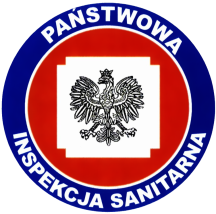 Informujemy, że od roku funkcjonuje System Ewidencji Państwowej Inspekcji Sanitarnej (SEPIS) - oparty o usługę API system do wprowadzania danych, który zapewnia cyfrową obsługę procesów związanych z epidemiologią, ze szczególnym uwzględnieniem COVID-19.Nadzór nad osobami zakażonymi SARS - CoV- 2 prowadzony jest obecnie w systemie SEPISPoniżej instrukcja zgłaszania osób do kwarantanny za pomocą formularza online.Otworzyć w przeglądarce internetowej stronę https://www.gov.pl/  i wybrać zakładkę „Koronawirus: informacje i zalecenia”.Wybrać opcję „Kwarantanna – zgłoszenie przez formularz online”Wybrać niebieski przycisk „WYPEŁNIJ FORMLULARZ”Wybrać sposób logowania poprzez „Profil Zaufany” bądź poprzez „e-dowód”Określić rodzaj zgłoszenia jako: „Zgłaszam w imieniu instytucji/zakładu, w którym wykryto zakażenie koronawirusem”Uzupełnić dane Instytucji/Zakładu (nazwa, adres, numer telefonu, adres mailowy)Uzupełnić dane osoby zakażonej (imię, nazwisko, PESEL, ostatni dzień 
w instytucji/zakładzie)Uzupełnić dane osoby, które przebywały w instytucji/zakładzie i były narażone na bliski kontakt z osobą zakażoną poprzez wybranie przycisku „DODAJ OSOBĘ” wpisując jej imię, nazwisko, PESEL, adres, numer telefonu do kontaktu oraz datę ostatniego kontaktu z osobą zakażoną.Należy wpisać wszystkie osoby z kontaktu w jednym formularzu zgłoszenia za każdym razem wybierając przycisk „DODAJ OSOBĘ”, dopiero po wprowadzeniu wszystkich osób należy wybrać przycisk „DALEJ”Należy zaakceptować „oświadczenia i zgody”W podsumowaniu należy sprawdzić poprawność wpisanych danych i wybrać opcję „WYŚLIJ ZGŁOSZENIE”.Należy poczekać na pojawienie się komunikatu, że zgłoszenie zostało wysłane poprawnie.